Voor- en achternaam: 	______________________________________________________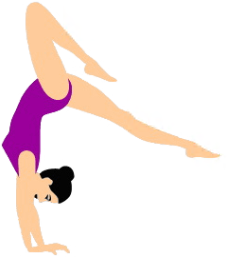 Geboortedatum:	__ / __ / 20__Naam ouder/verzorger:	______________________________________________________Woonplaats:		______________________________________________________Telefoonnummer(s): 	______________________________________________________Emailadres:		______________________________________________________*IBAN:			______________________________________________________Lid vanaf:		__ / __ / 20__Sportdag/locatie:	0   	Dinsdag (Dorpshuis Hanswijk, Egmond aan den Hoef)0   	Woensdag (Dorpshuis De Schulp, Egmond-Binnen)	Lestijd:			0   	16.00 uur – 17.00 uur	0	17.00 uur – 18.00 uur0	18.00 uur – 19.00 uurEventuele bijzonderheden voor de trainster: _________________________________________________________________________________________________________________________________________________________________________________________Door ondertekening van dit inschrijfformulier verleent u, tot wederopzegging, machtiging aan Gymvereniging “Spirit” om te betalen contributiebedragen van uw rekeningnummer af te schrijven.U verklaart kennis te hebben genomen van en akkoord te gaan met de voorwaarden/bepalingen zoals vermeld op onze website (www.spiritgym.nl). Voor minderjarige kinderen ondertekent één van de ouders/verzorgers.Handtekening: __________________________		Datum: __ / __ / 20__Opzeggen kan schriftelijk of per email bij de penningmeester van Gymvereniging “Spirit”:A. Zuidberg, Egmonderstraatweg 8, 1934 AC Egmond aan den Hoef of via info@spiritgym.nlDit inschrijfformulier graag zo spoedig mogelijk inleveren bij de trainster of penningmeester* Graag een test email sturen naar info@spiritgym.nl. U ontvangt van ons een reply. Dit om te voorkomen dat onze mails aan u in uw spambox belanden.